В разновозрастной группе старшего дошкольного возраста  МДОУ «Стриганский детский сад». Проведены следующие мероприятия:1. Занятие-развлечение на тему «Зимующие птицы».Дети разновозрастной  группы закрепили знания о зимующих птицах, их внешнем виде, интерес и заботливое отношение к птицам, а также читали стихи, играли в подвижные игры.(конспект прилогается).2. В разновозрастной группе прошёл конкурс среди родителей под девизом «Каждой пичужке по кормушке». Семь семей приняли участие в конкурсе. Было проведено голосование лучшей кормушки. Все семьи проявили большое творчество, фантазию. Наши дети помогали папам в изготовлении чудесных кормушек, чем с удовольствием  делились, рассказывая об изготовлении. В нашем голосовании принимали участие : Дети, родители и сотрудники детского сада.По итогам голосования победу одержала семья Пузановых (папа Пузанов Василий Александрович).  Мы благодарны всем родителям принявшим участие в нашем конкурсе. Всем родителям были вручены грамоты.3. Все изготовленные кормушки были развешены на участке нашей группы, дети придумали интересное название «Кафе у Стрижа».Отчёт подготовила воспитатель МДОУ «Стриганский детский сад» Зырянова Ирина Анатольевна.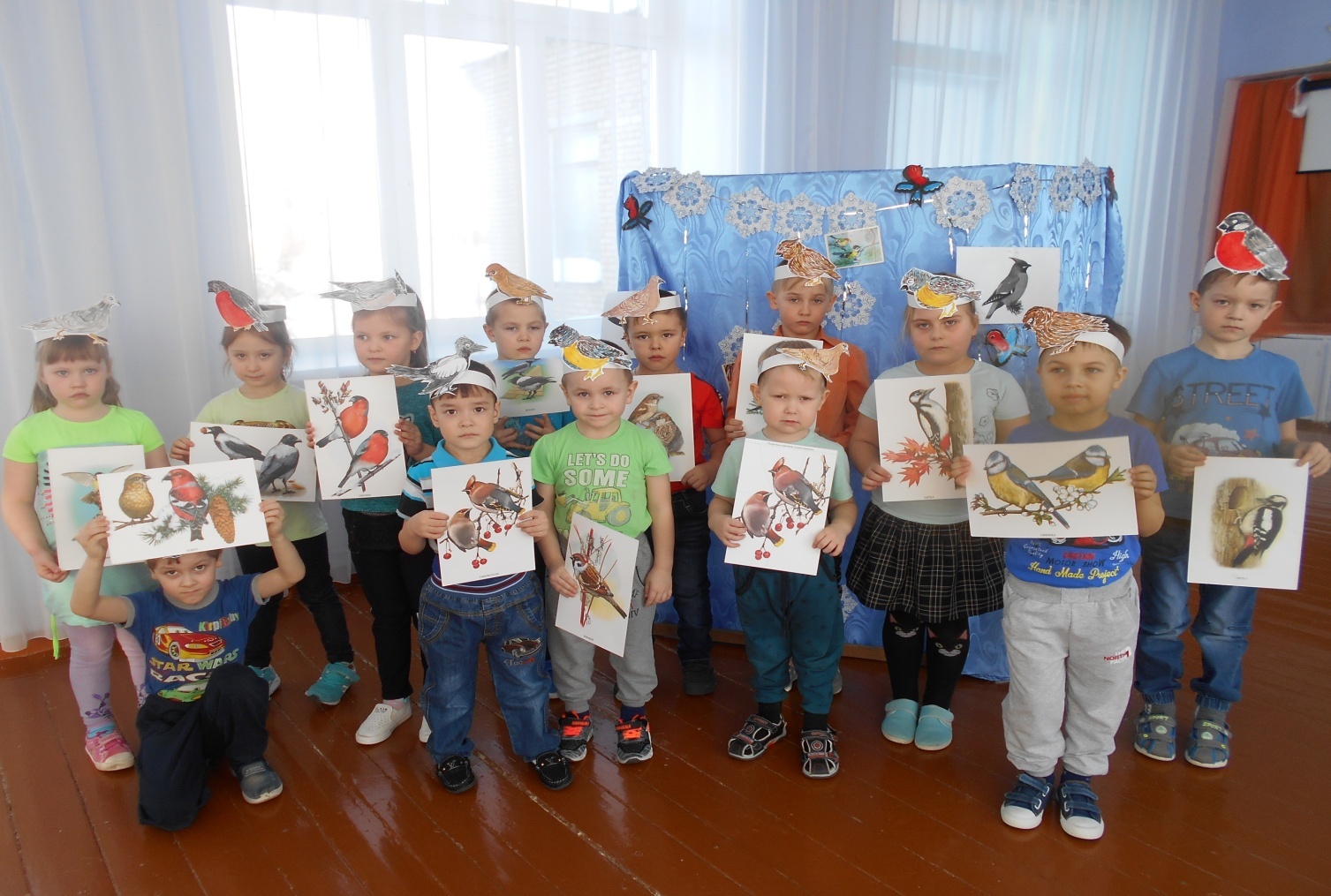 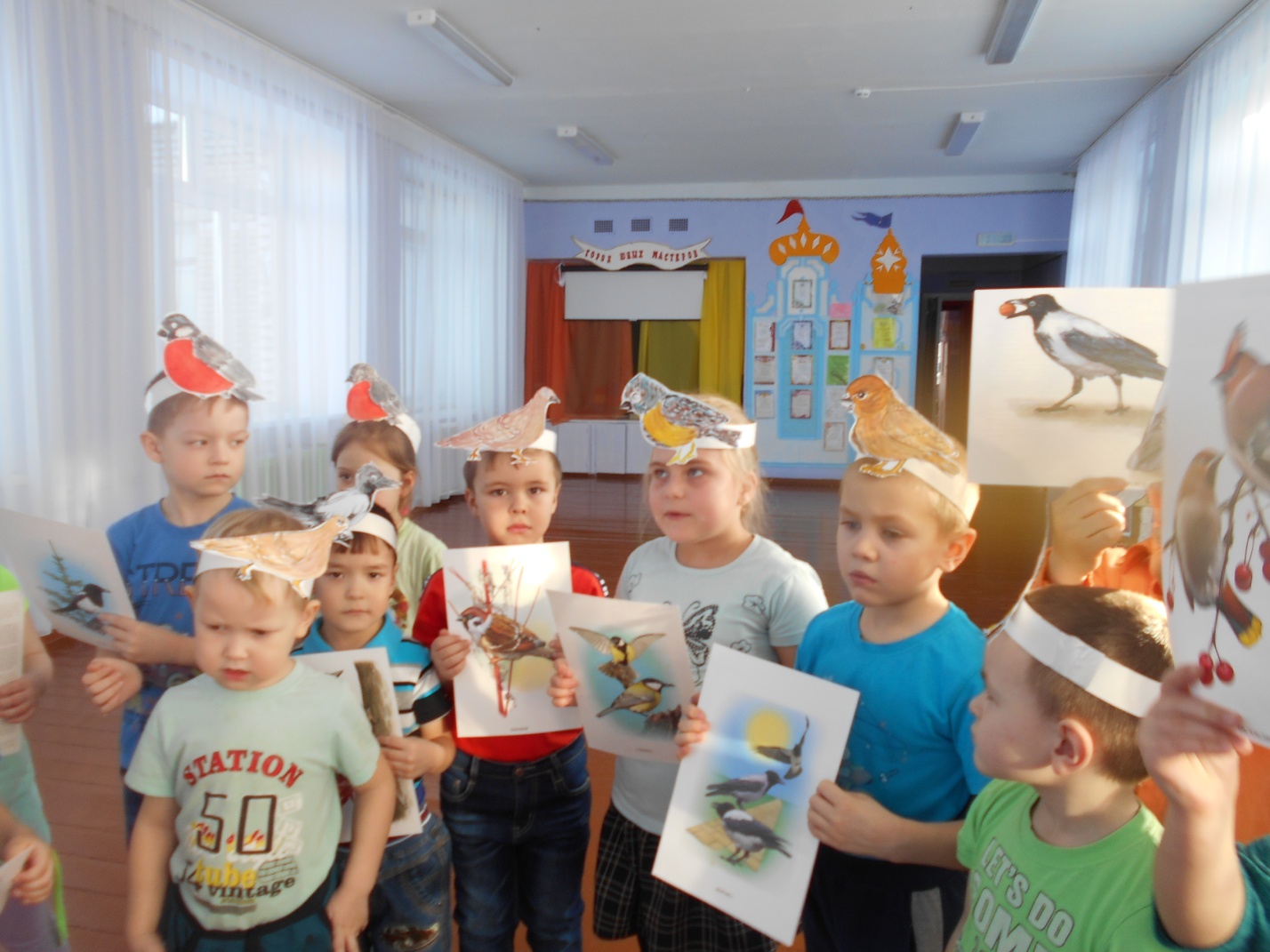 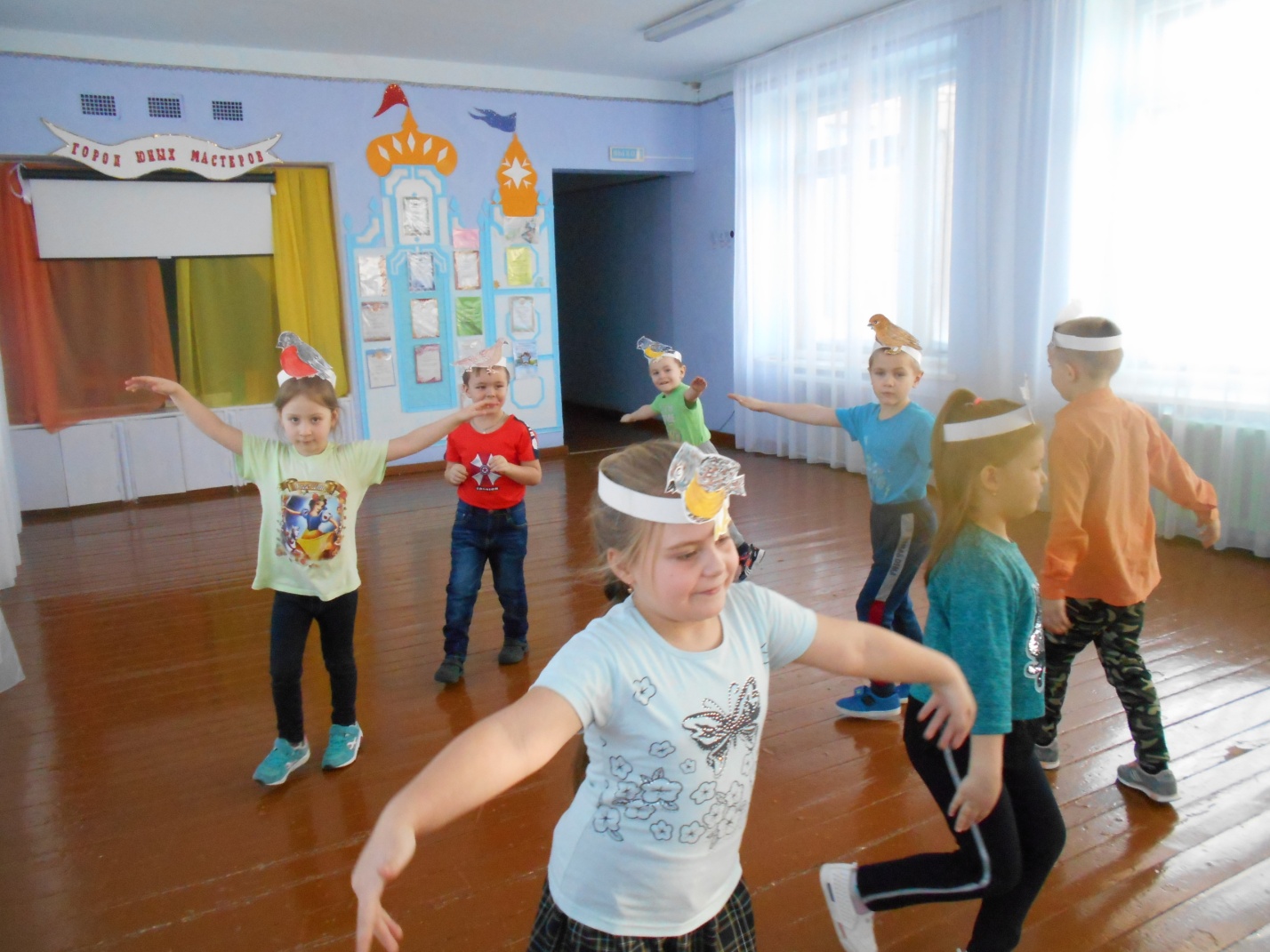 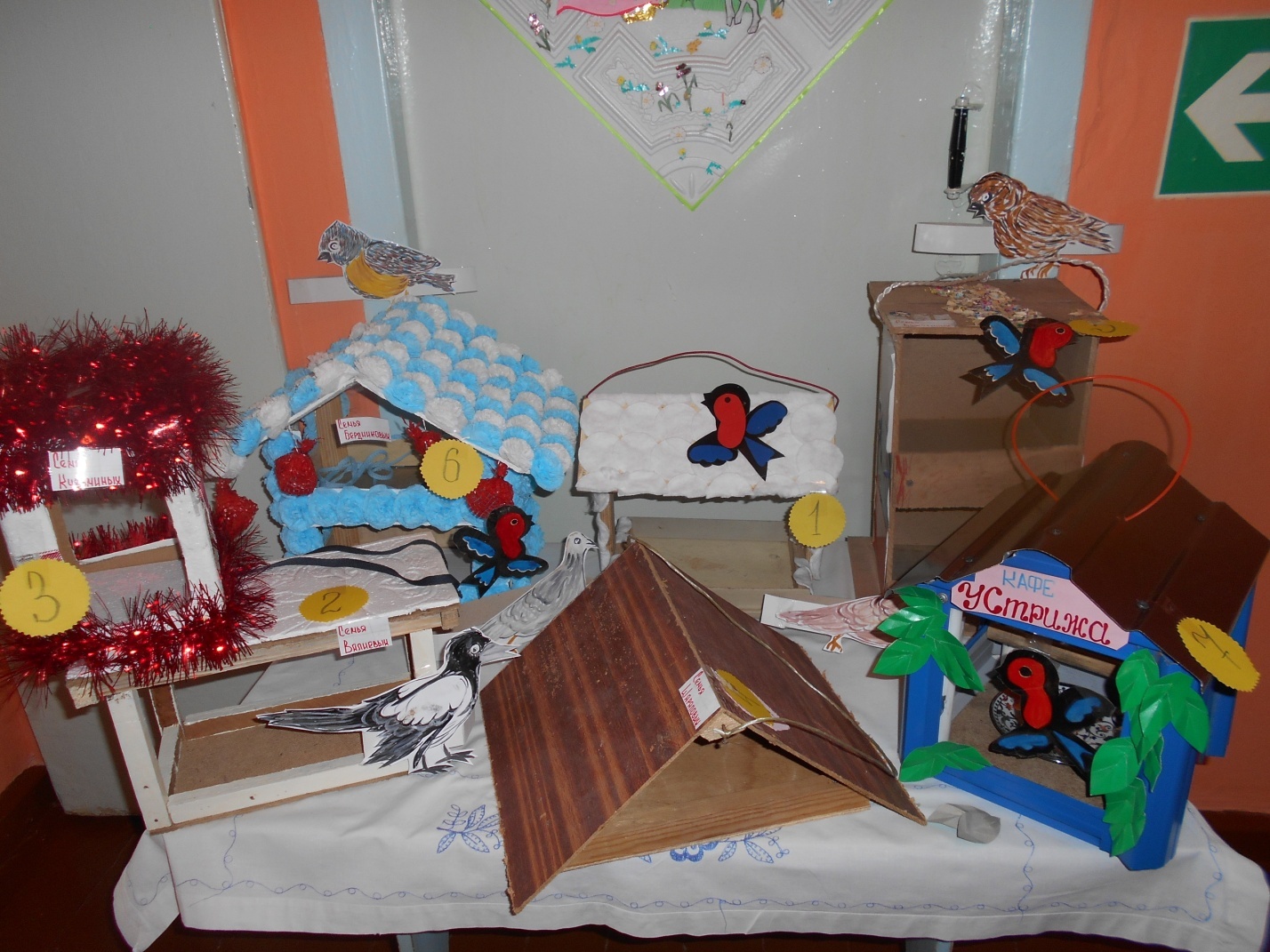 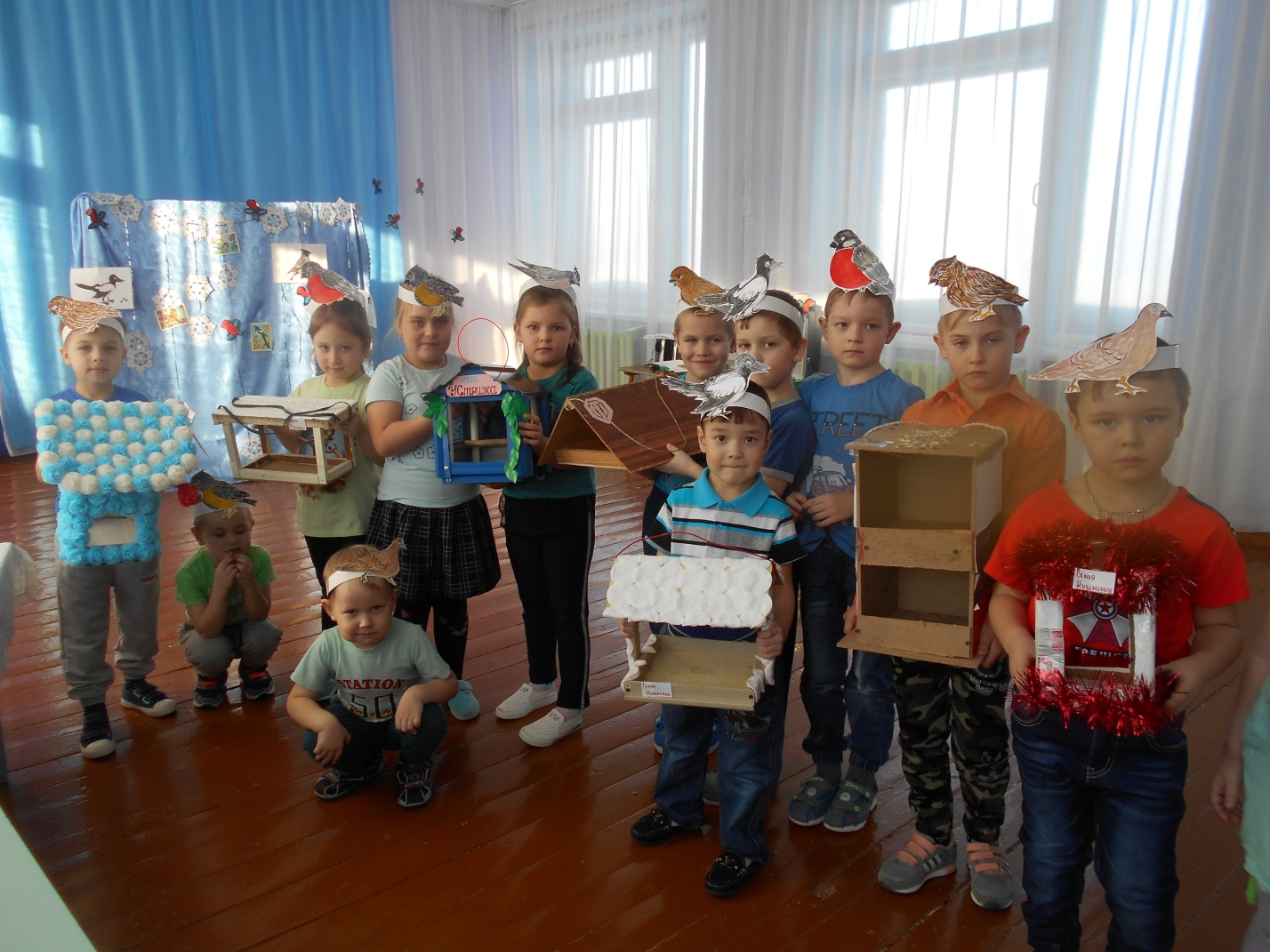 